Група №2Фізика 10 клас М.В. Головкоhttps://pidruchnyk.com.ua/1172-fizyka-10-klas-golovko.htmlГрупа №5Фізика 10 клас М.В. Головкоhttps://pidruchnyk.com.ua/1172-fizyka-10-klas-golovko.htmlГрупа №6Фізика 10 клас М.В. Головкоhttps://pidruchnyk.com.ua/1172-fizyka-10-klas-golovko.htmlГрупа №4Фізика і астрономія 11 клас Володимир Сиротюкhttps://pidruchnyk.com.ua/689-fizyka_11_syrotjuk.htmlГрупа №3Фізика і астрономія 11 клас Володимир Сиротюкhttps://pidruchnyk.com.ua/689-fizyka_11_syrotjuk.htmlГрупа №8Фізика і астрономія 11 клас Володимир Сиротюкhttps://pidruchnyk.com.ua/689-fizyka_11_syrotjuk.html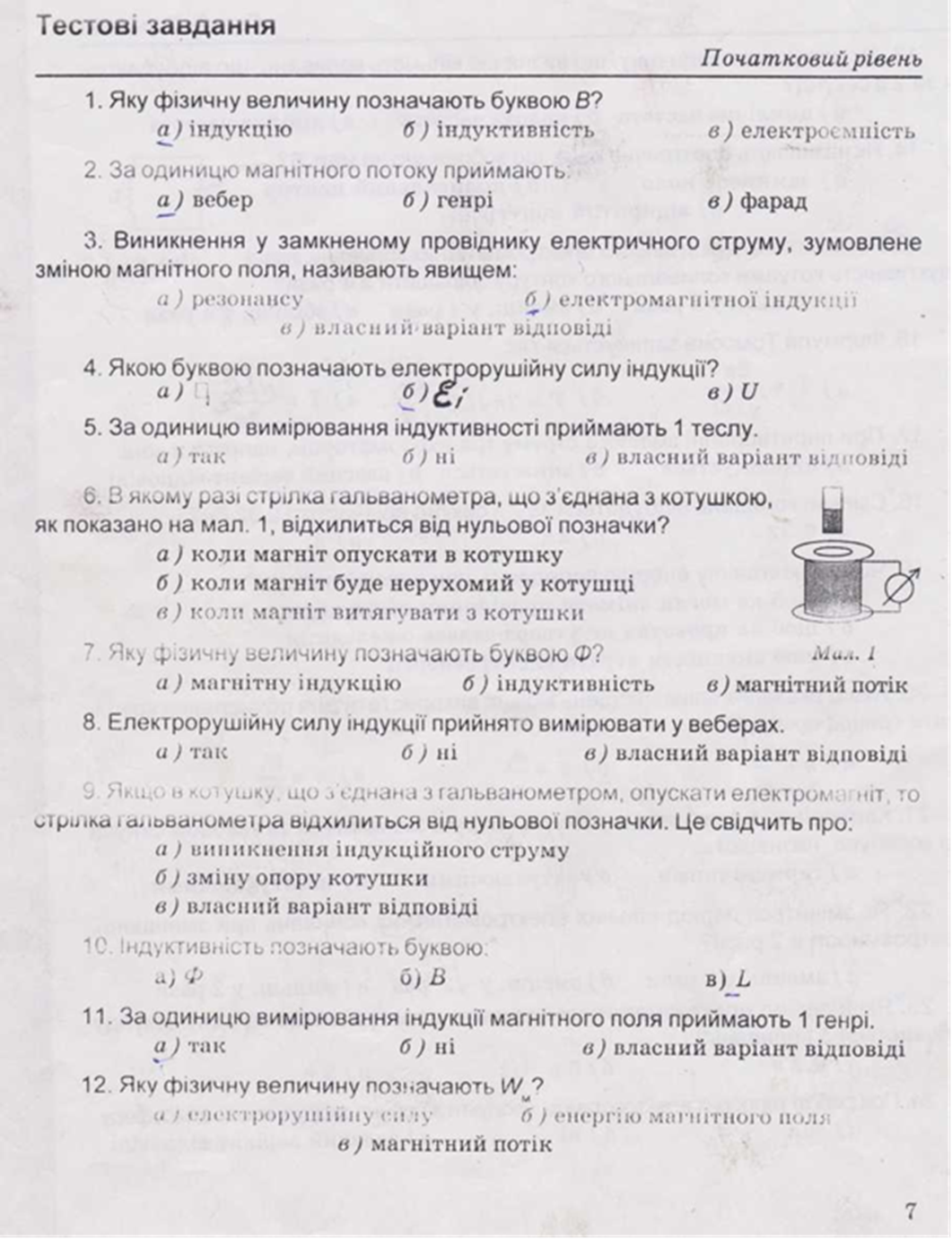 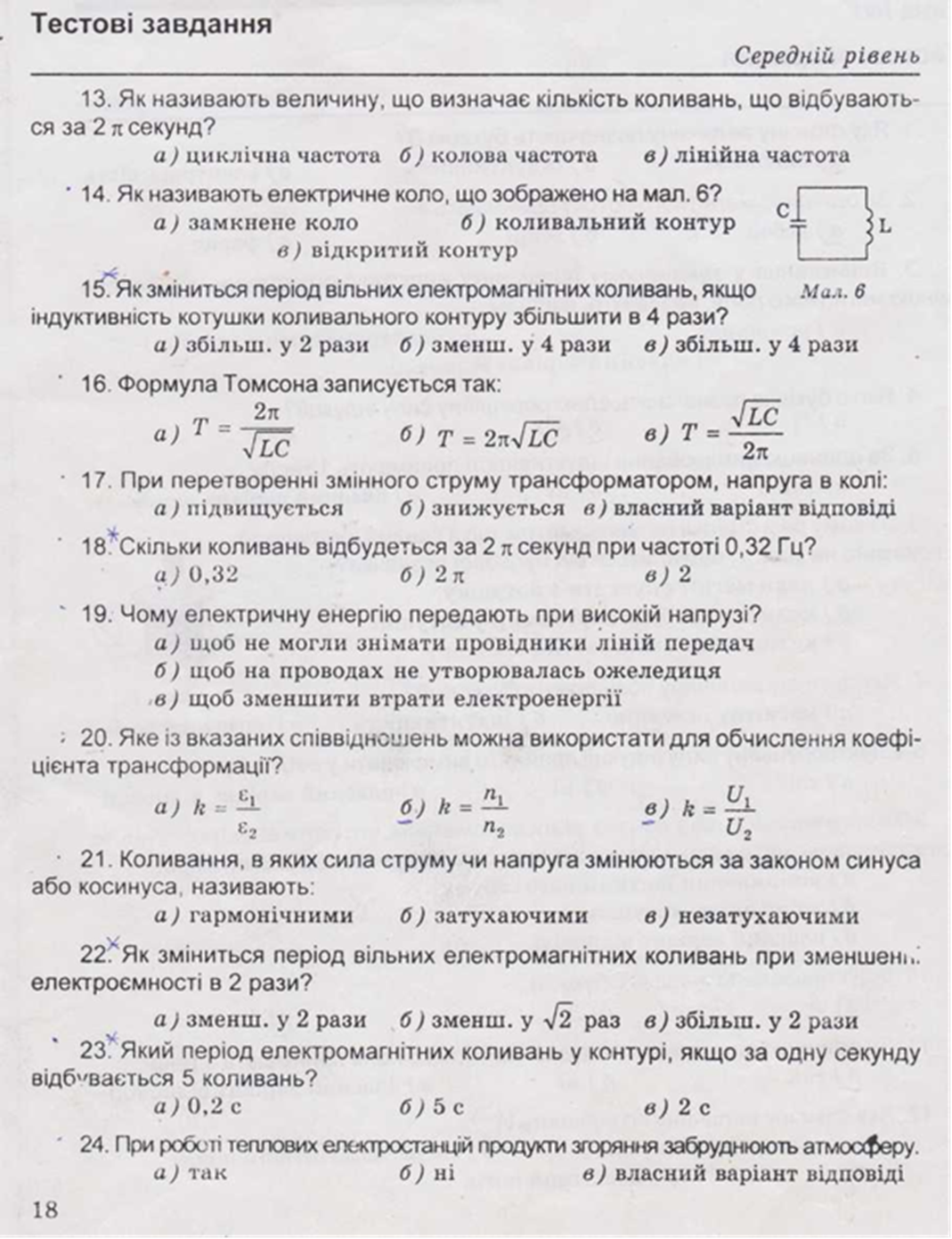 Група №9Фізика і астрономія 11 клас Володимир Сиротюкhttps://pidruchnyk.com.ua/689-fizyka_11_syrotjuk.htmlГрупа №15Фізика і астрономія 11 клас Володимир Сиротюкhttps://pidruchnyk.com.ua/689-fizyka_11_syrotjuk.html№ з/пДатаТема урокуДжерела729.04ПовторенняРозділ 1. Механіка§3-7806.05ПовторенняЗакони Ньютона§9-11Розв՚язати задачі № 2,3,5,8 ст.64913.05ПовторенняЗакон Всесвітнього тяжіння. Гравітаційне пола та вага тіла§12-13Розв՚язати задачі № 2,3,4 ст.721020.05ПовторенняЗакон збереження імпульсу. Закон збереження механічної енергії§17-19Розв՚язати задачі № 1,2 ст.126№ з/пДатаТема урокуДжерела1329.04ПовторенняРозділ 1. Механіка§3-71406.05ПовторенняЗакони Ньютона§9-11Розв՚язати задачі № 2,3,5,8 ст.641508.05ПовторенняЗакон Всесвітнього тяжіння. Гравітаційне пола та вага тіла§12-13Розв՚язати задачі № 2,3,4 ст.721613.05Повторення. Механічна робота. Потужність. Кінетична і потенціальна енергія§181715.05ПовторенняЗакон збереження імпульсу. Закон збереження механічної енергії§17-19Розв՚язати задачі № 1,2 ст.1261820.05Підсумковий урок№ з/пДатаТема урокуДжерела1427.04ПовторенняРозділ 1. Механіка§3-71530.04ПовторенняЗакони Ньютона§9-11Розв՚язати задачі № 2,3,5,8 ст.641604.05ПовторенняЗакон Всесвітнього тяжіння. Гравітаційне пола та вага тіла§12-13Розв՚язати задачі № 2,3,4 ст.721707.05ПовторенняЗакон збереження імпульсу. Закон збереження механічної енергії§17-19Розв՚язати задачі № 1,2 ст.1261814.05Підсумковий урок№ з/пДатаТема урокуДжерела2828.04Енергія зарядженого конденсатора§4 ст. 13-15Запитання до вивченого ст. 162930.04Розв’язування задачРозв՚язати задачі №  1.7, 1.10, 1.16  ст. 163005.05Розв’язування задач. Підготовка до контрольної роботиРозв՚язати задачі №  1.14, 1.15, 1.16  ст. 183107.05Контрольна робота № 7 з теми «Електричне поле»Тестові завдання № 1, 3, 4 ст.77№ 2, 4 ст.79-803208.05Підготувати презентацію на тему: «Вплив електричного поля на живі організми»3308.05ПовторенняЗакон Всесвітнього тяжіння. Гравітаційне пола та вага тіла§12-13Розв՚язати задачі № 2,3,4 ст.723414.05ПовторенняЗакон збереження імпульсу. Закон збереження механічної енергії§17-19Розв՚язати задачі № 1,2 ст.1263516.05Підсумковий урок№ з/пДатаТема урокуДжерела2227.04Інтерференція світла§33 ст. 125-1272327.04Дифракція світла§34 ст. 129-1322429.04Розв'язування задачРозв՚язати задачі № 2.84, 2.87, 2.92 ст. 137-1382529.04Лабораторна робота № 8. Вимірювання довжини світлової хвиліст. 1542604.05Розв'язування задач. Підготовка до контрольної роботиРозв՚язати задачі № 2.128, 2.129 ст. 1492704.05Контрольна робота № 6 з теми «Оптика»Тестові завдання № 9, 10, 11, 12 ст.1552806.05Повторення. Постійний електричний струм§5,6,7 ст.  Розв՚язати задачі № 1.50, 1.51, 1.52 ст. 322906.05Повторення. Електромагнетизм§15-193013.05Повторення. Електромагнітні коливання і хвилі§23-253113.05Повторення. Змінний струм. Трансформатор§263218.05Підсумковий урок№ з/пДатаТема урокуДжерела2327.04Розв'язування задач. Підготовка до контрольної роботиВиконати тестові завдання№1-122429.04Контрольна робота № 5 з теми «Електромагнітні коливання і хвилі»Виконати тестові завдання№13-242530.04Розвиток уявлень про природу світла§30Запитання для самоперевірки.ст. 1212604.05Ефект Доплера§31Запитання для самоперевірки.ст. 1222706.05Відбивання світла. Закони відбивання світла§37 (До законів заломлення світла)2807.05Розв’язування задачРозв՚язати задачі № 2.120, 2.121 ст. 1482908.05Заломлення світла. Закони заломлення світла§37 (До повного відбивання світла)3013.05Повне відбивання світла§37 ст. 1403114.05Розв’язування задачРозв՚язати задачі № 2.122, 2.123 ст. 1483215.05Лінзи§37 ст. 1413318.05Побудова зображень у лінзах§37 ст. 142-1433420.05Розв'язування задачРозв՚язати задачі № 2.124 ст. 1493521.05Розв'язування задачРозв՚язати задачі № 2.125 ст. 1493622.05Оптичні системи. Лупа§38 ст. 145№ з/пДатаТема урокуДжерела2427.04Побудова зображень у лінзах§37 ст. 142-1432528.04Розв'язування задачРозв՚язати задачі № 2.124 ст. 1492630.04Розв'язування задачРозв՚язати задачі № 2.125 ст. 1492730.04Оптичні системи. Лупа§38 ст. 1452804.05Оптичні системи. Телескоп§38 ст. 146-1472905.05Дисперсія світла§33 ст. 125-1273007.05Спектроскоп§33 ст. 1283107.05Інтерференція світла§33 ст. 125-1273208.05Дифракція світла§34 ст. 129-1323312.05Розв'язування задачРозв՚язати задачі № 2.84, 2.87, 2.92 ст. 137-1383414.05Лабораторна робота № 8. Вимірювання довжини світлової хвиліст. 1543514.05Розв'язування задач. Підготовка до контрольної роботиРозв՚язати задачі № 2.128, 2.129 ст. 1493615.05Контрольна робота № 6 з теми «Оптика»Тестові завдання № 9, 10, 11, 12 ст.1553718.05Повторення. Постійний електричний струм§5,6,7 ст.  Розв՚язати задачі № 1.50, 1.51, 1.52 ст. 323819.05Повторення. Електромагнетизм§15-193921.05Повторення. Електромагнітні коливання і хвилі§23-254021.05Підсумковий урок№ з/пДатаТема урокуДжерела1727.04Розв'язування задачРозв՚язати задачі № 2.84, 2.87, 2.92 ст. 137-1381828.04Лабораторна робота № 8. Вимірювання довжини світлової хвиліст. 1541904.05Розв'язування задач. Підготовка до контрольної роботиРозв՚язати задачі № 2.128, 2.129 ст. 1492005.05Контрольна робота № 6 з теми «Оптика»Тестові завдання № 9, 10, 11, 12 ст.1552108.05Повторення. Постійний електричний струм§5,6,7 ст.  Розв՚язати задачі № 1.50, 1.51, 1.52 ст. 322212.05Підсумковий урок